Zach Frey, Head Golf ProfessionalDriver: Taylormade M1 440. Fujikura Pro 72x shaft3-Wood: Taylormade M2 Fujikura Pro 72x shaftIrons: Taylormade P750 (4-pw)KBS C-Taper XWedges: Titleist SM6 (52,54,60)KBS C-Taper SPutter: Titleist Scotty Cameron Mallet #1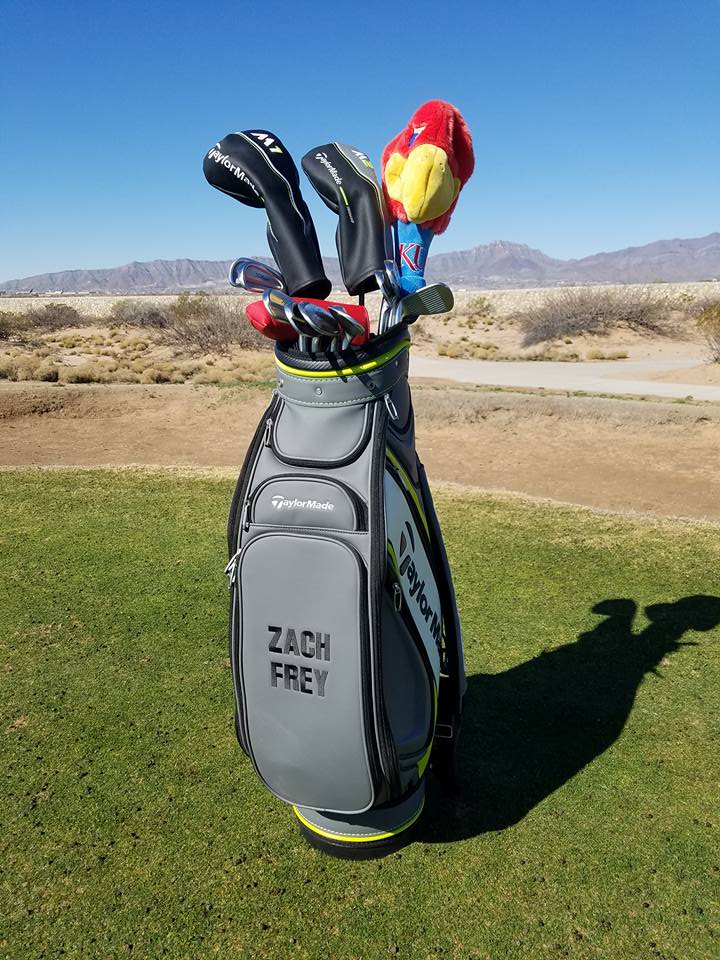 